Semiryaga AndriyGeneral details:Certificates:Experience:Position applied for: Chief OfficerDate of birth: 22.11.1984 (age: 32)Citizenship: UkraineResidence permit in Ukraine: YesCountry of residence: UkraineCity of residence: MariupolPermanent address: Dnepropetrovskyy lane.5, ap.45Contact Tel. No: +38 (066) 410-21-31E-Mail: saimon_1984@mail.ruSkype: saimon_19841122U.S. visa: Yes. Expiration date 21.02.2018E.U. visa: NoUkrainian biometric international passport: Not specifiedDate available from: 01.07.2017English knowledge: GoodMinimum salary: 6800 $ per month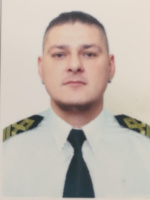 DocumentNumberPlace of issueDate of expiryCivil passportMariupol00.00.0000Seamanâs passportAB 422803Port Mariupol12.02.2019Tourist passportEP 684730Port Mariupol25.01.2023TypeNumberPlace of issueDate of expiryProfessional license00433/2017/06Port Mariupol00.00.0000Endorsement00433/2017/06Port Mariupol10.03.2022GMDSS Operator00367/2017/06Port Mariupol00.00.0000GMDSS Endorsement00367/2017/06Port Mariupol08.02.2022Basic Safety Traning12260Port Mariupol21.01.2022Bridge team management13022Port Mariupol00.00.0000Ship security officer00556/2017/06Port Mariupol15.03.2022Ship safety officer1-0010/16Port Mariupol02.03.2022Radar Management2220Port Mariupol00.00.0000FURUNO ECDIS0043/2015Port Odessa00.00.0000Electronic chart display and information systems (ECDIS)2962Port Mariupol00.00.0000Advanced Fire Fighting8875Port Mariupol27.01.2022Medical care3302Port Mariupol16.01.2022Medical First aid13490Port Mariupol17.01.2022Proficiency in Survival craft8590Port Mariupol24.01.2022Sipboard environmental mamagment sistem1-0011/16Port Mariupol01.03.2021Dangerous and hazardous substance22207Port Mariupol00.00.0000PositionFrom / ToVessel nameVessel typeDWTMEBHPFlagShipownerCrewingChief Officer12.05.2016-23.10.2016EnyBulk Carrier53525B&W-Marshall IslandsFranco Compania Naviera&mdash;Chief Officer10.04.2015-04.10.2015DelsaBulk Carrier63166-MaltaFranco Compania Naviera&mdash;Chief Officer30.05.2014-20.01.2015MiyamaBulk Carrier75777-Marshall IslandsFranco Compania Naviera&mdash;2nd Officer12.04.2014-30.05.2014MiyamaBulk Carrier75777-Marshall IslandsFranco Compania Naviera&mdash;2nd Officer07.03.2013-23.11.2013CN Big RedBulk Carrier27500-MaltaFranco Compania Naviera&mdash;2nd Officer13.11.2011-12.08.2012CN Big RedBulk Carrier27500-MaltaFranco Compania Naviera&mdash;2nd Officer15.02.2011-18.05.2011CN JumbosBulk Carrier27500-MaltaFranco Compania Naviera&mdash;3rd Officer24.09.2010-14.02.2011MvâCN JumbosâBulk Carrier27500-MaltaFranco Compania Naviera&mdash;3rd Officer24.09.2010-14.02.2011MvâCN JumbosâBulk Carrier27500-MaltaFranco Compania Naviera&mdash;3rd Officer21.10.2009-10.05.2010MvâCN Big RedâBulk Carrier27500-MaltaFranco Compania Naviera&mdash;3rd Officer21.10.2009-10.05.2010MvâCN Big RedâBulk Carrier27500-MaltaFranco Compania Naviera&mdash;Able Seaman26.09.2008-24.03.2009MvâKatherineâBulk Carrier28700-MaltaFranco Compania Naviera&mdash;Able Seaman26.09.2008-24.03.2009MvâKatherineâBulk Carrier28700-MaltaFranco Compania Naviera&mdash;Able Seaman27.08.2007-26.04.2008MvâReaâBulk Carrier55000-MaltaFranco Compania Naviera&mdash;Able Seaman27.08.2007-26.04.2008MvâReaâBulk Carrier55000-MaltaFranco Compania Naviera&mdash;Able Seaman05.10.2006-06.05.2007MvâArtemisâContainer Ship-Marshall IslandsEurobulk LTD&mdash;Able Seaman05.10.2006-06.05.2007MvâArtemisâContainer Ship-Marshall IslandsEurobulk LTD&mdash;Able Seaman12.01.2006-05.07.2006MvâJohn PâBulk Carrier26000-LimassolEurobulk LTD&mdash;Able Seaman12.01.2006-05.07.2006MvâJohn PâBulk Carrier26000-LimassolEurobulk LTD&mdash;